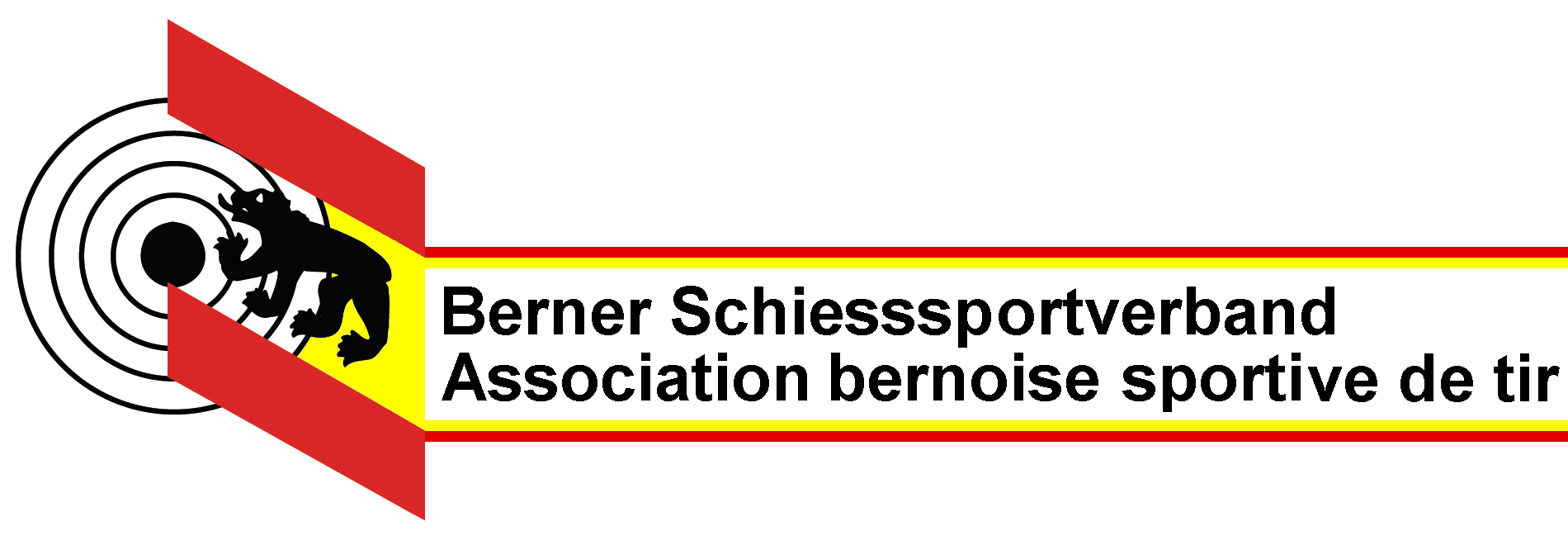 Kantonaler Matchtag BSSV Gewehr 50m / 5. August 2018Zum 75. Jubiiläums Kantonalen Matchtag des BSSV haben sich bei über 30° am Sonntag Mittag 38 Schützen in Schwadernau eingefunden. So schnell wie heute wurde schon lange nicht mehr geschossen, die Hitze hat wohl das ihre dazu beigetragenSomit waren die Finalteilnehmer/-innen schnell bekannt : Thomas Mösching setzte sich mit hervorragenden 576 Punkten in Szene und auch gleich an die Spitze für den Final. Aber auch Marco Koller sowie Fabienne Füglister konnte sich mit 573 Punkten sehen lassen. Etwas weniger Punkte erreichten die restlichen Teilnehmer des Finals : Marc Neuenschwander und Melanie Bruni (561 Punkte), Stefan Gerber (560 Punkte), Zbinden Martin (558 Punkte) und Martin Liebi (557 Punkte), der im Final teilnehmen konnte, da Ivo Weber (4. Rang mit 565 Punkten) nicht mitschiessen konnte.Der Final verläuft dann aber immer anders als man denkt. Marco Koller konnte seine Position im Kniend noch halten, musste dann aber seinen Vorsprung nach und nach im Liegendteil einbüssen, bis er ihn dann schliesslich klar und deutlich in den 2 Serien Stehend à fünf Schuss an Fabienne Füglister verlor. Nach dem 13. Stehendschuss fanden sich Marco Koller und Thomas Mösching mit 423.2 Punkten Kopf an Kopf auf dem zweiten Platz. Fabienne hatte sich da bereits einen Vorsprung von 4.8 Punkten gesichert.Der 14. Schuss wurde dann Marco Koller zum Verhängnis und mit seiner 8.4 konnte er sich die Bronzemedaille umhängen lassen, Thomas Mösching ergatterte die Silbermedaille und Fabienne Füglister blieb auf Goldmedaillenkurs. Mit 5.5 Punkten Vorsprung stand sie zuoberst auf dem Podium.Legende Foto :2. Thomas Mösching 441.7 Pt., 1. Fabienne Füglister 447.2 Pt., 3. Marco Koller 431.6 Pt.